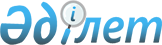 Кербұлақ аудандық мәслихатының 2013 жылғы 21 желтоқсанындағы "Кербұлақ ауданының 2014-2016 жылдарға арналған аудандық бюджеті туралы" N 25-151 шешіміне өзгерістер енгізу туралы
					
			Күшін жойған
			
			
		
					Алматы облысы Кербұлақ аудандық мәслихатының 2014 жылғы 04 сәуірдегі N 28-172 шешімі. Алматы облысының Әділет департаментінде 2014 жылғы 14 сәуірде N 2658 болып тіркелді. Күші жойылды - Алматы облысы Кербұлақ аудандық мәслихатының 2015 жылғы 13 мамырдағы № 43-253 шешімімен      Ескерту. Күші жойылды - Алматы облысы Кербұлақ аудандық мәслихатының 13.05.2015 № 43-253 шешімімен.

      РҚАО ескертпесі.

      Құжаттың мәтінінде түпнұсқасының пунктуациясы мен орфографиясы сақталған.

      2008 жылғы 4 желтоқсандағы Қазақстан Республикасы Бюджет Кодексінің 106-бабы 2-тармағының 4) тармақшасына, 109–бабының 5-тармағына, "Қазақстан Республикасындағы жергілікті мемлекеттік басқару және өзін-өзі басқару туралы" 2001 жылғы 23 қаңтардағы Қазақстан Республикасы Заңының 6-бабы 1-тармағының 1) тармақшасына сәйкес Кербұлақ аудандық мәслихаты ШЕШІМ ҚАБЫЛДАДЫ:



      1. Кербұлақ аудандық мәслихатының 2013 жылғы 21 желтоқсандағы "Кербұлақ ауданының 2014-2016 жылдарға арналған аудандық бюджеті туралы" N 25-151 шешіміне (2013 жылдың 30 желтоқсанда нормативтік құқықтық актілерді мемлекеттік тіркеу Тізілімінде N 2546 тіркелген, 2014 жылдың 10,17 қаңтардағы аудандық "Кербұлақ жұлдызы" газетінің N 2 (3699), N 3 (3700) жарияланған), Кербұлақ аудандық мәслихатының 2014 жылғы 10 ақпандағы "Кербұлақ аудандық мәслихатының 2013 жылғы 21 желтоқсандағы "Кербұлақ ауданының 2014-2016 жылдарға арналған аудандық бюджеті туралы" N 25-151 шешіміне өзгерістер енгізу туралы" N 26-158 шешіміне (2014 жылдың 19 ақпанда нормативтік құқықтық актілерді мемлекеттік тіркеу Тізілімінде N 2583 тіркелген, 2014 жылдың 28 ақпандағы аудандық "Кербұлақ жұлдызы" газетінің N 9 (3706) жарияланған), келесі өзгерістер енгізілсін:



      1-тармақтағы жолдар бойынша:

      1) "Кірістер" "4606661" саны "5027265" санына ауыстырылсын, соның ішінде:

      "трансферттер түсімдері" "4443160" саны "4863764" санына ауыстырылсын, соның ішінде:

      "ағымдағы нысаналы трансферттер" "751948" саны "1006769" санына ауыстырылсын;

      "нысаналы даму трансферттері" "597822" саны "763605" санына ауыстырылсын.

      2) "Шығындар" "4619023" саны "5039627" санына ауыстырылсын.



      2. Көрсетілген шешімнің 1 қосымшасы осы шешімнің 1 қосымшасына сәйкес жаңа редакцияда баяндалсын.



      3. Осы шешімнің орындалуын бақылау аудандық мәслихаттың "Аудан экономикасы мен бюджеті, салық, орта және кіші кәсіпкерлікті қолдау, коммуналдық шаруашылық, көріктендіру және халыққа қызмет көрсету" тұрақты комиссиясына жүктелсін.



      4. Осы шешім 2014 жылдың 1 қаңтарынан бастап қолданысқа енгізіледі.      Аудандық мәслихатының

      сессия төрағасы                            Еркебұлан Амантайұлы Самылтыров      Кербұлақ аудандық

      мәслихатының хатшысы                       Есенбай Әбдірахманұлы Сұраншынов      КЕЛІСІЛДІ:      Кербұлақ ауданының экономика

      және бюджеттік жоспарлау

      бөлімі мемлекеттік 

      мекемесінің басшысы                        Шалқыбай Молдахметұлы Төлегенов

      04 сәуір 2014 жыл

Кербұлақ аудандық мәслихатының

2014 жылғы "04" сәуірдегі

"Кербұлақ аудандық мәслихатының

2013 жылғы "21" желтоқсанындағы

"Кербұлақ ауданының 2014-2016

жылдарға арналған аудандық

бюджеті туралы" N 25-151 шешіміне

өзгерістер енгізу туралы"

N 28-172 шешіміне 1 қосымшаКербұлақ аудандық мәслихатының

2013 жылғы 21 желтоқсанындағы

"Кербұлақ ауданының 2014-2016

жылдарға арналған аудандық

бюджеті туралы" N 25-151

шешімімен бекітілген

1-қосымша 

Кербұлақ ауданының 2014 жылға арналған аудандық бюджеті
					© 2012. Қазақстан Республикасы Әділет министрлігінің «Қазақстан Республикасының Заңнама және құқықтық ақпарат институты» ШЖҚ РМК
				СанатыСанатыСанатыСанатыСомасы

(мың

теңге)СыныбыСыныбыСыныбыАтауыСомасы

(мың

теңге)Iшкi сыныбыIшкi сыныбыСомасы

(мың

теңге)123561.Кірістер50272651Салықтық түсімдер14078404Меншiкке салынатын салықтар1246541Мүлiкке салынатын салықтар60322Заңды тұлғалардың және жеке кәсіпкерлердің мүлкіне

салынатын салық59422Жеке тұлғалардың мүлкiне салынатын салық9003Жер салығы9385Ауыл шаруашылығы мақсатындағы жерлерге жеке

тұлғалардан алынатын жер салығы3000Елдi мекендер жерлерiне жеке тұлғалардан алынатын

жер салығы2800Өнеркәсіп, көлік, байланыс, қорғаныс жеріне және

ауыл шаруашылығына арналмаған өзге де жерге

салынатын жер салығы1400Ауыл шаруашылығы мақсатындағы жерлерге заңды

тұлғалардан, жеке кәсіпкерлерден, жеке нотариустар

мен адвокаттардан алынатын жер салығы185Елді мекендер жерлеріне заңды тұлғалардан, жеке

кәсіпкерлерден, жеке нотариустар мен адвокаттардан

алынатын жер салығы20004Көлiк құралдарына салынатын салық50947Заңды тұлғалардың көлiк құралдарына салынатын салық2947Жеке тұлғалардың көлiк құралдарына салынатын салық480005Бірыңғай жер салығы4000Бірыңғай жер салығы400005Тауарларға, жұмыстарға және қызметтерге салынатын

iшкi салықтар107382Акциздер4809Заңды және жеке тұлғалар бөлшек саудада өткізетін,

сондай-ақ өзінің өндірістік мұқтаждарына

пайдаланылатын бензин (авиациялықты қоспағанда)3658Заңды және жеке тұлғаларға бөлшек саудада өткізетін,

сондай-ақ өз өндірістік мұқтаждарына пайдаланылатын

дизель отыны11513Табиғи және басқа ресурстарды пайдалануы үшін

түсетін түсімдер8001053Жер учаскелерін пайдаланғаны үшін төлем8004Кәсiпкерлiк және кәсiби қызметтi жүргiзгенi үшiн

алынатын алымдар4579Жеке кәсіпкерлерді мемлекеттік тіркегені үшін

алынатын алым500Жекелеген қызмет түрлерiмен айналысу құқығы үшiн

алынатын лицензиялық алым346Заңды тұлғаларды мемлекеттік тіркегені және

филиалдар мен өкілдіктерді есептік тіркегені,

сондай-ақ оларды қайта тіркегені үшін алым193Жылжымалы мүлікті кепілдікке салуды мемлекеттік

тіркегені және кеменің немесе жасалып жатқан кеменің

ипотекасы үшін алынатын алым90Көлік құралдарын мемлекеттік тіркегені, сондай-ақ

оларды қайта тіркегені үшін алым250Жылжымайтын мүлікке және олармен мәміле жасау

құқығын мемлекеттік тіркегені үшін алынатын алым32005Ойын бизнесіне салық5501055Тіркелген салық55008Заңдық мәнді іс-әрекеттерді жасағаны және (немесе)

оған уәкілеттігі бар мемлекеттік органдар немесе

лауазымды адамдар құжаттар бергені үшін алынатын

міндетті төлемдер53921Мемлекеттік баж5392Мемлекеттік мекемелерге сотқа берілетін талап

арыздарынан, алынатын мемлекеттік бажды қоспағанда,

мемлекеттік баж сотқа беретін талап арыздардан,

ерекше талап ету істері арыздарынан, ерекше

жүргізілетін істер бойынша арыздардан (шағымдардан),

сот бұйрығын шығару туралы өтініштерден, атқару

парағының дубликатын беру туралы шағымдардан, аралық

(төрелік) соттардың және шетелдік соттардың

шешімдерін мәжбүрлеп орындауға атқару парағын беру

туралы шағымдардың, сот актілерінің атқару парағының

және өзге де құжаттардың көшірмелерін қайта беру

туралы шағымдардан алынады3000Азаматтық хал актiлерiн тiркегенi үшiн, сондай-ақ

азаматтарға азаматтық хал актiлерiн тiркеу туралы

куәлiктердi және азаматтық хал актiлерi жазбаларын

өзгертуге, толықтыруға және қалпына келтiруге

байланысты куәлiктердi қайтадан бергенi үшiн

мемлекеттік баж1600Шет елге баруға және Қазақстан Республикасына басқа

мемлекеттерден адамдарды шақыруға құқық беретін

құжаттарды ресімдегені үшін, сондай-ақ осы

құжаттарға өзгерістер енгізгені үшін мемлекеттік баж62Тұрғылықты жерін тіркегені үшін мемлекеттік баж400Жеке және заңды тұлғалардың азаматтық, қызметтік

қаруының (аңшылық суық қаруды, белгі беретін қаруды,

ұңғысыз атыс қаруын, механикалық шашыратқыштарды,

көзден жас ағызатын немесе тітіркендіретін заттар

толтырылған аэрозольді және басқа құрылғыларды,

үрлемелі қуаты 7,5 Дж-дан аспайтын пневматикалық

қаруды қоспағанда және калибрі 4,5 мм-ге

дейінгілерін қоспағанда) әрбір бірлігін тіркегені

және қайта тіркегені үшін алынатын мемлекеттік баж40Азаматтық, қызметтік қаруды және оның оқтарын сатып

алуға, сақтауға немесе сақтау мен алып жүруге,

тасымалдауға, рұқсат бергені үшін алынатын

мемлекеттік баж2902Салықтық емес түсiмдер1324001Мемлекеттік меншіктен түсетін кірістер3805Мемлекет меншігіндегі мүлікті жалға беруден түсетін

кірістер380Аудандық маңызы бар қала, ауыл, кент, ауылдық округ

әкімдерінің басқаруындағы мемлекеттік мүлікті жалға

беруден түсетін кірістерді қоспағанда ауданның

(облыстық маңызы бар қала) коммуналдық меншігіндегі

мүлікті жалға беруден түсетін кірістер100Аудандық маңызы бар қала, ауыл, кент, ауылдық округ

әкімдерінің басқаруындағы мемлекеттік мүлікті жалға

беруден түсетін кірістерді қоспағанда ауданның

(облыстық маңызы бар қала) коммуналдық меншігіндегі

тұрғын үй қорынан үйлерді жалға беруден түсетін

кірістер28004Мемлекеттік бюджеттен қаржыландырылатын, сондай-ақ

Қазақстан Республикасы Ұлттық Банкінің бюджетінен

(шығыстар сметасынан) ұсталатын және

қаржыландырылатын мемлекеттік мекемелер салатын

айыппұлдар, өсімпұлдар, санкциялар, өндіріп алулар28601Мұнай секторы ұйымдарынан түсетін түсімдерді

қоспағанда, мемлекеттік бюджеттен қаржыландырылатын,

сондай-ақ Қазақстан Республикасы Ұлттық Банкінің

бюджетінен (шығыстар сметасынан) ұсталатын және

қаржыландырылатын мемлекеттік мекемелер салатын

айыппұлдар, өсімпұлдар, санкциялар, өндіріп алулар2860Жергілікті бюджеттен қаржыландаралатын мемлекеттік

органдар салатын әкімшілік айыппұлдар, өсімпұлдар,

санкциялар2600Жергілікті бюджеттен қаржыландырылатын мемлекеттік

мекемелермен алынатын өзге де айыппұлдар,

өсімпұлдар, санкциялар26006Басқа да салықтық емес түсiмдер100001Басқа да салықтық емес түсiмдер10000Жергілікті бюджетке түсетін салықтық емес басқа да

түсімдер100003Негізгі капиталды сатудан түсетін түсімдер947703Жердi және материалдық емес активтердi сату94771Жерді сату9477Жер учаскелерін сатудан түсетін түсімдер94774Трансферттердің түсімдері486376402Мемлекеттiк басқарудың жоғары тұрған органдарынан

түсетiн трансферттер48637642Облыстық бюджеттен түсетiн трансферттер4863764Ағымдағы нысаналы трансферттер1006769Нысаналы даму трансферттері763605Субвенциялар3093390Функционалдық топФункционалдық топФункционалдық топФункционалдық топФункционалдық топФункционалдық топСомасы

(мың

теңге)Кіші функцияКіші функцияКіші функцияКіші функцияАтауыСомасы

(мың

теңге)Бюджеттік бағдарламалардың әкiмшiсiБюджеттік бағдарламалардың әкiмшiсiБюджеттік бағдарламалардың әкiмшiсiБюджеттік бағдарламалардың әкiмшiсiСомасы

(мың

теңге)БағдарламаБағдарламаБағдарламаСомасы

(мың

теңге)Кіші бағдарламаКіші бағдарламаСомасы

(мың

теңге)12345672.Шығындар503962701Жалпы сипаттағы мемлекеттiк қызметтер3293531Мемлекеттiк басқарудың жалпы функцияларын

орындайтын өкiлдi, атқарушы және басқа

органдар301515112Аудан (облыстық маңызы бар қала)

мәслихатының аппараты15582001Аудан (облыстық маңызы бар қала)

мәслихатының қызметін қамтамасыз ету

жөніндегі қызметтер14582003Мемлекеттік органның күрделі шығыстары1000122Аудан (облыстық маңызы бар қала) әкімінің

аппараты69470001Аудан (облыстық маңызы бар қала) әкімінің

қызметін қамтамасыз ету жөніндегі қызметтер67470003Мемлекеттік органның күрделі шығыстары2000123Қаладағы аудан, аудандық маңызы бар қала,

кент, ауыл, ауылдық округ әкімінің аппараты216463001Қаладағы аудан, аудандық маңызы бар қаланың,

кент, ауыл, ауылдық округ әкімінің қызметін

қамтамасыз ету жөніндегі қызметтер215663022Мемлекеттік органның күрделі шығыстары8002Қаржылық қызмет15003452Ауданның (облыстық маңызы бар қаланың) қаржы

бөлімі15003001Ауданның (облыстық маңызы бар қаланың)

бюджетін орындау және ауданның (облыстық

маңызы бар қаланың) коммуналдық меншігін

басқару саласындағы мемлекеттік саясатты

іске асыру жөніндегі қызметтер12410003Салық салу мақсатында мүлікті бағалауды

жүргізу587010Жекешелендіру, коммуналдық меншікті басқару,

жекешелендіруден кейінгі қызмет және осыған

байланысты дауларды реттеу1006018Мемлекеттік органның күрделі шығыстары10005Жоспарлау және статистикалық қызмет12835453Ауданның (облыстық маңызы бар қаланың)

экономика және бюджеттік жоспарлау бөлімі12835001Экономикалық саясатты, мемлекеттік жоспарлау

жүйесін қалыптастыру және дамыту және

ауданды (облыстық маңызы бар қаланы) басқару

саласындағы мемлекеттік саясатты іске асыру

жөніндегі қызметтер11835004Мемлекеттік органның күрделі шығыстары100002Қорғаныс469821Әскери мұқтаждар2031122Аудан (облыстық маңызы бар қала) әкімінің

аппараты2031005Жалпыға бірдей әскери міндетті атқару

шеңберіндегі іс-шаралар20312Төтенше жағдайлар жөнiндегi жұмыстарды

ұйымдастыру44951122Аудан (облыстық маңызы бар қала) әкімінің

аппараты44951006Аудан (облыстық маңызы бар қала) ауқымындағы

төтенше жағдайлардың алдын алу және оларды

жою44000007Аудандық (қалалық) ауқымдағы дала

өрттерінің, сондай-ақ мемлекеттік өртке

қарсы қызмет органдары құрылмаған елді

мекендерде өрттердің алдын алу және оларды

сөндіру жөніндегі іс-шаралар95104Бiлiм беру29934071Мектепке дейінгі тәрбие және оқыту209475464Ауданның (облыстық маңызы бар қаланың) білім

бөлімі209475009Мектепке дейінгі тәрбие мен оқыту

ұйымдарының қызметін қамтамасыз ету62734040Мектепке дейінгі білім беру ұйымдарында

мемлекеттік білім беру тапсырысын іске асыруға1467412Бастауыш, негізгі орта және жалпы орта білім

беру2291272123Қаладағы аудан, аудандық маңызы бар қала,

кент, ауыл, ауылдық округ әкімінің аппараты12065005Ауылдық жерлерде балаларды мектепке дейін

тегін алып баруды және кері алып келуді

ұйымдастыру12065464Ауданның (облыстық маңызы бар қаланың) білім

бөлімі 2279207003Жалпы білім беру22792079Білім беру саласындағы өзге де қызметтер492660464Ауданның (облыстық маңызы бар қаланың) білім

бөлімі357512001Жергілікті деңгейде білім беру саласындағы

мемлекеттік саясатты іске асыру жөніндегі

қызметтер12723005Ауданның (аудандық маңызы бар қаланың)

мемлекеттік білім беру мекемелер үшін

оқулықтар мен оқу-әдістемелік кешендерді

сатып алу және жеткізу25842015Жетім баланы (жетім балаларды) және

ата-аналарының қамқорынсыз қалған баланы

(балаларды) күтіп-ұстауға қамқоршыларға

(қорғаншыларға) ай сайынғы ақшалай қаражат

төлемі23182067Ведомстволық бағыныстағы мемлекеттік

мекемелерінің және ұйымдарының күрделі

шығыстары295765467Ауданның (облыстық маңызы бар қаланың)

құрылыс бөлімі135148037Білім беру объектілерін салу және

реконструкциялау13514806Әлеуметтiк көмек және әлеуметтiк

қамсыздандыру1915432Әлеуметтiк көмек 164776451Ауданның (облыстық маңызы бар қаланың)

жұмыспен қамту және әлеуметтік бағдарламалар

бөлімі164776002Жұмыспен қамту бағдарламасы19476004Ауылдық жерлерде тұратын денсаулық сақтау,

білім беру, әлеуметтік қамтамасыз ету,

мәдениет, спорт және ветеринар мамандарына

отын сатып алуға Қазақстан Республикасының

заңнамасына сәйкес әлеуметтік көмек көрсету20465005Мемлекеттік атаулы әлеуметтік көмек16152006Тұрғын үйге көмек көрсету21926007Жергілікті өкілетті органдардың шешімі

бойынша мұқтаж азаматтардың жекелеген

топтарына әлеуметтік көмек12176010Үйден тәрбиеленіп оқытылатын мүгедек

балаларды материалдық қамтамасыз ету4445014Мұқтаж азаматтарға үйде әлеуметтiк көмек

көрсету2555001618 жасқа дейінгі балаларға мемлекеттік

жәрдемақылар38836017Мүгедектерді оңалту жеке бағдарламасына

сәйкес, мұқтаж мүгедектерді міндетті

гигиеналық құралдармен және ымдау тілі

мамандарының қызмет көрсетуін, жеке

көмекшілермен қамтамасыз ету57509Әлеуметтік көмек және әлеуметтік қамтамасыз

ету салаларындағы өзге де қызметтер26767451Ауданның (облыстық маңызы бар қаланың)

жұмыспен қамту және әлеуметтік бағдарламалар

бөлімі26767001Жергілікті деңгейде халық үшін әлеуметтік

бағдарламаларды жұмыспен қамтуды қамтамасыз

етуді іске асыру саласындағы мемлекеттік

саясатты іске асыру жөніндегі қызметтер20999011Жәрдемақыларды және басқа да әлеуметтік

төлемдерді есептеу, төлеу мен жеткізу

бойынша қызметтерге ақы төлеу1568021Мемлекеттік органның күрделі шығыстары420007Тұрғын үй-коммуналдық шаруашылық10914951Тұрғын үй шаруашылығы460098071467Ауданның (облыстық маңызы бар қаланың)

құрылыс бөлімі442445071455003Мемлекеттік коммуналдық тұрғын үй қорының

тұрғын үйін жобалау, салу және (немесе)

сатып алу135635004Инженерлік коммуналдық инфрақұрылымды

жобалау, дамыту, жайластыру және (немесе)

сатып алу306810123Қаладағы аудан, аудандық маңызы бар қала,

кент, ауыл, ауылдық округ әкімінің аппараты3274027Жұмыспен қамту 2020 жол картасы бойынша

қалаларды және ауылдық елді мекендерді

дамыту шеңберінде объектілерді жөндеу және

абаттандыру3274487Ауданның (облыстық маңызы бар қаланың)

тұрғын үй-коммуналдық шаруашылық және тұрғын

үй инспекция бөлімі14379001Тұрғын үй-коммуналдық шаруашылық және тұрғын

үй қоры саласында жергілікті деңгейде

мемлекеттік саясатты іске асыру бойынша

қызметтер7867003Мемлекеттік органның күрделі шығыстары930004Мемлекеттiк қажеттiлiктер үшiн жер

учаскелерiн алып қою, соның iшiнде сатып алу

жолымен алып қою және осыған байланысты

жылжымайтын мүлiктi иелiктен айыру74041Жұмыспен қамту-2020 жол картасы бойынша

қалалар мен ауылдық елді мекендерді дамыту

шеңберінде объектілерді жөндеу және

абаттандыру55082Коммуналдық шаруашылық214712487Ауданның (облыстық маңызы бар қаланың)

тұрғын үй-коммуналдық шаруашылық және тұрғын

үй инспекция бөлімі214712016Сумен жабдықтау және су бұру жүйесінің

қызмет етуі28700028Коммуналдық шаруашылықты дамыту11000029Сумен жабдықтау және су бұру жүйелерін

дамыту1750123Елді-мекендерді абаттандыру416685487Ауданның (облыстық маңызы бар қаланың)

тұрғын үй-коммуналдық шаруашылық және тұрғын

үй инспекция бөлімі416685073458017Елдi мекендердiң санитариясын қамтамасыз ету4000025Елдi мекендердегі көшелердi жарықтандыру13700030Елді мекендерді абаттандыру және

көгалдандыру398685031Жерлеу орындарын күтіп-ұстау және туысы

жоқтарды жерлеу30008Мәдениет, спорт, туризм және ақпараттық

кеңістiк1131471Мәдениет саласындағы қызмет41742455Ауданның (облыстық маңызы бар қаланың)

мәдениет және тілдерді дамыту бөлімі41742003Мәдени - демалыс жұмысын қолдау417422Спорт10724465Ауданның (облыстық маңызы бар қаланың) дене

шынықтыру және спорт бөлімі10724001Жергілікті деңгейде дене шынықтыру және

спорт саласындағы мемлекеттік саясатты іске

асыру жөніндегі қызметтер6382004Мемлекеттік органның күрделі шығыстары100006Аудандық (облыстық маңызы бар қалалық)

деңгейде спорттық жарыстар өткізу500007Әртүрлі спорт түрлері бойынша аудан

(облыстық маңызы бар қала) құрама

командаларының мүшелерін дайындау және

олардың облыстық спорт жарыстарына қатысуы37423Ақпараттық кеңістік39706455Ауданның (облыстық маңызы бар қаланың)

мәдениет және тілдерді дамыту бөлімі39706006Аудандық (қалалық) кітапханалардың жұмыс

істеуі38861007Мемлекеттік тілді және Қазақстан

халықтарының басқа да тілдерін дамыту8459Мәдениет, спорт, туризм және ақпараттық

кеңістікті ұйымдастыру жөніндегі өзге де

қызметтер20975455Ауданның (облыстық маңызы бар қаланың)

мәдениет және тілдерді дамыту бөлімі10844001Жергілікті деңгейде тілдерді және мәдениетті

дамыту саласындағы мемлекеттік саясатты іске

асыру жөніндегі қызметтер4844032Ведомстволық бағыныстағы мемлекеттік

мекемелерінің және ұйымдарының күрделі

шығыстары6000456Ауданның (облыстық маңызы бар қаланың) ішкі

саясат бөлімі10131001Жергілікті деңгейде ақпарат, мемлекеттілікті

нығайту және азаматтардың әлеуметтік

сенімділігін қалыптастыру саласында

мемлекеттік саясатты іске асыру жөніндегі

қызметтер10031006Мемлекеттік органның күрделі шығыстары10010Ауыл, су, орман, балық шаруашылығы, ерекше

қорғалатын табиғи аумақтар, қоршаған ортаны

және жануарлар дүниесін қорғау, жер

қатынастары1773151Ауыл шаруашылығы45905453Ауданның (облыстық маңызы бар қаланың)

экономика және бюджеттік жоспарлау бөлімі9989099Мамандардың әлеуметтік көмек көрсетуі

жөніндегі шараларды іске асыру9989462Ауданның (облыстық маңызы бар қаланың) ауыл

шаруашылығы бөлімі13983001Жергілікті деңгейде ауыл шаруашылығы

саласындағы мемлекеттік саясатты іске асыру

жөніндегі қызметтер13333006Мемлекеттік органның күрделі шығыстары650473Ауданның (облыстық маңызы бар қаланың)

ветеринария бөлімі21933001Жергілікті деңгейде ветеринария саласындағы

мемлекеттік саясатты іске асыру жөніндегі

қызметтер6389003Мемлекеттік органдардың күрделі шығыстары100007Қаңғыбас иттер мен мысықтарды аулауды және

жоюды ұйымдастыру1000008Алып қойылатын және жойылатын ауру

жануарлардың, жануарлардан алынатын өнімдер

мен шикізаттың құнын иелеріне өтеу11948009Жануарлардың энзоотиялық аурулары бойынша

ветеринариялық іс-шаралар жүргізу24966Жер қатынастары9326463Ауданның (облыстық маңызы бар қаланың) жер

қатынастары бөлімі9326001Аудан (облыстық маңызы бар қала) аумағында

жер қатынастарын реттеу саласындағы

мемлекеттік саясатты іске асыру жөніндегі

қызметтер9126007Мемлекеттік органның күрделі шығыстары2009Ауыл, су, орман, балық шаруашылығы және

қоршаған ортаны қорғау мен жер қатынастары

саласындағы өзге де қызметтер122084473Ауданның (облыстық маңызы бар қаланың)

ветеринария бөлімі122084011Эпизоотияға қарсы іс-шаралар жүргізу12208411Өнеркәсіп, сәулет, қала құрылысы және

құрылыс қызметі134582Сәулет, қала құрылысы және құрылыс қызметі13458467Ауданның (облыстық маңызы бар қаланың)

құрылыс бөлімі6942001Жергілікті деңгейде құрылыс саласындағы

мемлекеттік саясатты іске асыру жөніндегі

қызметтер6742017Мемлекеттік органның күрделі шығыстары200468Ауданның (облыстық маңызы бар қаланың)

сәулет және қала құрылыс бөлімі6516001Жергілікті деңгейде сәулет және қала

құрылысы саласындағы мемлекеттік саясатты

іске асыру жөніндегі қызметтер6316004Мемлекеттік органның күрделі шығыстары20012Көлiк және коммуникация249371Автомобиль көлiгi20594485Ауданның (облыстық маңызы бар қаланың)

жолаушылар көлігі және автомобиль жолдары

бөлімі20594023Автомобиль жолдарының жұмыс істеуін

қамтамасыз ету205949Көлiк және коммуникациялар саласындағы өзге

де қызметтер4343485Ауданның (облыстық маңызы бар қаланың)

жолаушылар көлігі және автомобиль жолдары

бөлімі4343001Жергілікті деңгейде жолаушылар көлігі және

автомобиль жолдары саласындағы мемлекеттік

саясатты іске асыру жөніндегі қызметтер4243003Мемлекеттік органның күрделі шығыстары10013Басқалар541133Кәсіпкерлік қызметті қолдау және

бәсекелестікті қорғау6947469Ауданның (облыстық маңызы бар қаланың)

кәсіпкерлік бөлімі6947001Жергілікті деңгейде кәсіпкерлік пен

өнеркәсіпті дамыту саласындағы мемлекеттік

саясатты іске асыру жөніндегі қызметтер6847004Мемлекеттік органның күрделі шығыстары1009Басқалар47166139123Қаладағы аудан, аудандық маңызы бар қала,

кент, ауыл, ауылдық округ әкімінің аппараты33421139123040"Өңірлерді дамыту" Бағдарламасы шеңберінде

өңірлерді экономикалық дамытуға жәрдемдесу

бойынша шараларды іске асыру33421452Ауданның (облыстық маңызы бар қаланың) қаржы

бөлімі2289012Ауданның (облыстық маңызы бар қаланың)

жергілікті атқарушы органының резерві2289139473Ауданның (облыстық маңызы бар қаланың)

ветеринария бөлімі11456139473040"Өңірлерді дамыту" Бағдарламасы шеңберінде

өңірлерді экономикалық дамытуға жәрдемдесу

бойынша шараларды іске асыру1145615Трансферттер38771Трансферттер3877452Ауданның (облыстық маңызы бар қаланың) қаржы

бөлімі3877006Нысаналы пайдаланылмаған (толық

пайдаланылмаған) трансферттерді қайтару3877Функционалдық топФункционалдық топФункционалдық топФункционалдық топФункционалдық топФункционалдық топСомасы

(мың

теңге)Кіші функцияКіші функцияКіші функцияКіші функцияАтауыСомасы

(мың

теңге)Бюджеттік бағдарламалардың әкiмшiсiБюджеттік бағдарламалардың әкiмшiсiБюджеттік бағдарламалардың әкiмшiсiБюджеттік бағдарламалардың әкiмшiсiСомасы

(мың

теңге)БағдарламаБағдарламаБағдарламаСомасы

(мың

теңге)Кіші бағдарламаКіші бағдарламаСомасы

(мың

теңге)12345673.Таза бюджеттік кредиттеу55547Бюджеттік кредиттер6667210Ауыл, су, орман, балық шаруашылығы, ерекше

қорғалатын табиғи аумақтар, қоршаған ортаны

және жануарлар дүниесін қорғау, жер

қатынастары666721Ауыл шаруашылығы66672453Ауданның (облыстық маңызы бар қаланың)

экономика және бюджеттік жоспарлау бөлімі66672006Мамандарды әлеуметтік қолдау шараларын іске

асыру үшін бюджеттік кредиттер66672453006013Республикалық бюджеттен берілген кредиттер

есебінен66672СанатыСанатыСанатыСанатыСанатыСомасы

(мың

теңге)СыныбыСыныбыСыныбыАтауыСомасы

(мың

теңге)Iшкi сыныбыIшкi сыныбыIшкi сыныбыСомасы

(мың

теңге)ЕрекшелiгiЕрекшелiгiСомасы

(мың

теңге)1234565Бюджеттік кредиттерді өтеу1112501Бюджеттік кредиттерді өтеу111251Мемлекеттік бюджеттен берілген бюджеттік

кредиттерді өтеу1112513Жеке тұлғаларға жергілікті бюджеттен берілген

бюджеттік кредиттерді өтеу11125Кіші функцияКіші функцияКіші функцияКіші функцияКіші функцияАтауыСомасы

(мың

теңге)Бюджеттік бағдарламалардың әкiмшiсiБюджеттік бағдарламалардың әкiмшiсiБюджеттік бағдарламалардың әкiмшiсiБюджеттік бағдарламалардың әкiмшiсiСомасы

(мың

теңге)БағдарламаБағдарламаБағдарламаСомасы

(мың

теңге)Кіші бағдарламаКіші бағдарламаСомасы

(мың

теңге)12345674.Қаржылық активтермен жасалатын операциялар

бойынша сальдо0Қаржы активтерін сатып алу0Мемлекеттің қаржы активтерін сатудан түсетін

түсімдер 0СанатыСанатыСанатыСанатыСанатыСомасы

(мың

теңге)СыныбыСыныбыСыныбыАтауыСомасы

(мың

теңге)Iшкi сыныбыIшкi сыныбыIшкi сыныбыСомасы

(мың

теңге)ЕрекшелiгiЕрекшелiгiСомасы

(мың

теңге)1234565.Бюджет тапшылығы (профицит)-67 9106.Бюджет тапшылығын қаржыландыру (профицитін

пайдалану)67 9107Қарыздар түсімі55 54701Мемлекеттік ішкі қарыздар55 5472Қарыз алу келісім-шарттары55 54703Ауданның (облыстық маңызы бар қаланың)

жергілікті атқарушы органы алатын қарыздар55 5478Бюджет қаражаттарының пайдаланылатын

қалдықтары1236301Бюджет қаражаты қалдықтары123631Бюджет қаражатының бос қалдықтары1236301Бюджет қаражатының бос қалдықтары12363Функционалдық топФункционалдық топФункционалдық топФункционалдық топФункционалдық топФункционалдық топСомасы

(мың

теңге)Кіші функцияКіші функцияКіші функцияКіші функцияАтауыСомасы

(мың

теңге)Бюджеттік бағдарламалардың әкiмшiсiБюджеттік бағдарламалардың әкiмшiсiБюджеттік бағдарламалардың әкiмшiсiБюджеттік бағдарламалардың әкiмшiсiСомасы

(мың

теңге)БағдарламаБағдарламаБағдарламаСомасы

(мың

теңге)Кіші бағдарламаКіші бағдарламаКіші бағдарлама123456716Қарыздарды өтеу11124161Қарыздарды өтеу11124161452Ауданның (облыстық маңызы бар қаланың)

қаржы бөлімі11124161452008Жергілікті атқарушы органның жоғары тұрған

бюджет алдындағы борышын өтеу11125021Жергілікті бюджеттен бөлінген

пайдаланылмаған бюджеттік кредиттерді

қайтару1